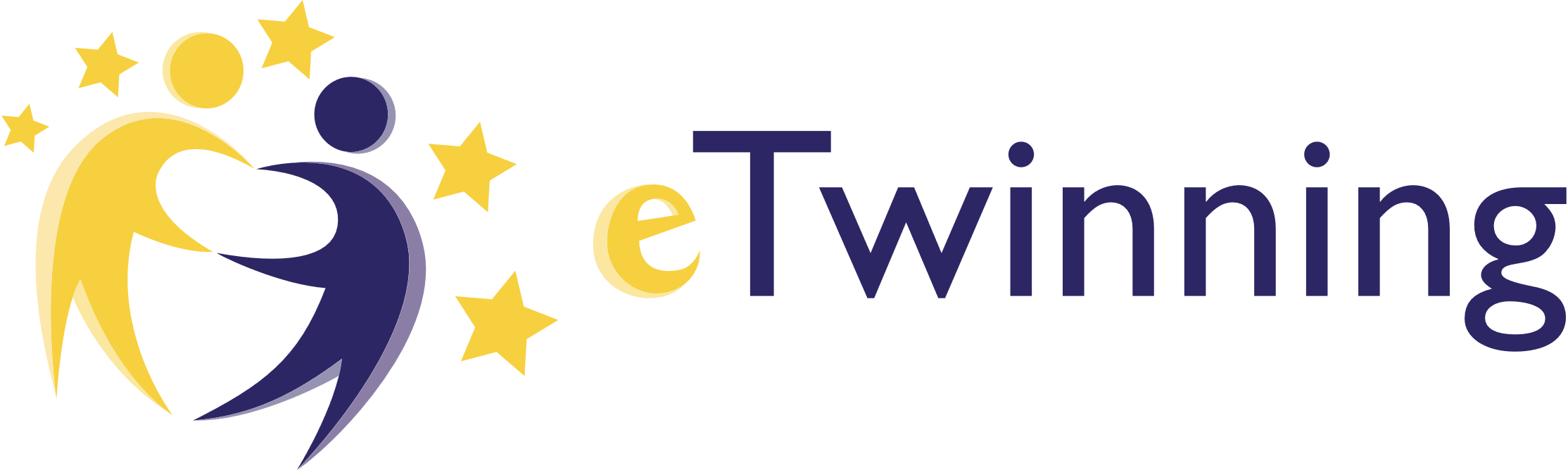 Escape Games of MathsA principios de septiembre de 2020 se inició el concurso "Diseña un logo para el proyecto Escape Games of Maths".Participan un total de 268 estudiantes, 6 centros docentes, 12 clases y de 4 países diferentes (España, Francia, Portugal y Bélgica).Se han seleccionado un máximo de 3 logotipos por clase para participar en la votación de los estudiantes, es decir, 36 logros de 250 que se publicaron.Los alumnos que lo deseen pueden votar hasta el 11 de diciembre de 2020 inclusive por los logotipos que prefieran. Para que tu voto sea válido, no olvides especificar el motivo de tu elección y tu identidad cada vez (nombre, inicial del apellido, clase, código de escuela y país).El mejor logo de cada grupo de clase que haya recibido más votos participará en una evaluación final organizada con un jurado compuesto por un máximo de un docente por centro docente participante en el concurso y los administradores del proyecto. Aquí está el enlace que te permite ver los logotipos y votar:http://www.tricider.com/brainstorming/2du9kTVHtAVNo olvides hacer clic en "guardar" ya sea para registrar el voto o el comentario.Gracias por tu participación.Profesores participantes en el proyectoeTwinning "Juegos de escape de las matemáticas"NB: Aquí está el enlace para consultar las actividades del proyecto “Escape Games of Maths”: https://twinspace.etwinning.net/116012